Ahoj!12. DÚ na týden od 8. 6. do 12. 6.Neurčité zájmeno manGramatika je vysvětlená ve stejně popsaném dokumentu.Hausaufgabe:Schreib 15 Sätze mit dem Verb dürfen und 15 Sätze mit dem Verb können. Alle Sätze schreib mit dem Pronomen man. Schreib die Sätze nach den Bildern („man darf DÚ obrázky“).Podle obrázků z dokumentu „man darf DÚ obrázky“ vymysli a napiš celkem 30 vět. 15 vět typu: Zde se nesmí to a to. 15 vět typu: Zde se může dělat to a to. Tedy k jednomu obrázku budou dvě věty: nesmí se a může se. (Zde se nesmí kouřit. + Zde se může kouřit.) Používej běžná slovesa, co jsme se učili, nevymýšlej složitosti.Vzor vět:Hier darf man nicht ……… (doplň sloveso)		nebo 	Man darf hier nicht ……… (doplň sloveso)Hier kann man ……… (doplň sloveso)		nebo	Man kann hier ……… (doplň sloveso)Shrnutí:Pošli emailem nebo doruč do školy 15 vět, co se nesmí dělat a 15 vět, co se může dělat.Máš problém? Tak mi zavolej nebo napiš!Dotazy posílej na novakovaj@zscernovice.cz nebo zavolej do školy od 8 – 13 hodin na číslo 565 492 127, od 13 do 16 hodin volej na 608 268 992 (můj soukromý telefon – prosím, nevolej po 16 hodině).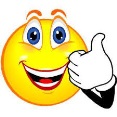 S chutí do toho a půl je hotovo! Jana Nováková